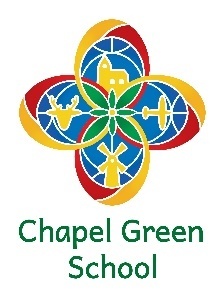 November 2019Dear Colleague,Welcome to Chapel Green School!I am delighted that you are thinking about and possibly considering a potential role as future Headteacher at this school.I want to encourage you to apply for what I call ‘the best job in the world’. Headship can clearly pose huge challenges. However, it also provides enormous opportunities for a leader to make a real difference in the lives of everyone associated with the family of Chapel Green School. Each day I am more than compensated for the hard work, long hours and big demands on me as Headteacher. This is because a child and/or adult in the school has taken the next step and excelled in their learning, confidence and independence.I feel privileged to work with a team of dedicated and positive people, where humour and family spirit underpins our daily work.I wish you every success in your application.With best wishesKarin Heap(Headteacher)